MYM Answers Wk. 16 Wednesday and Thursday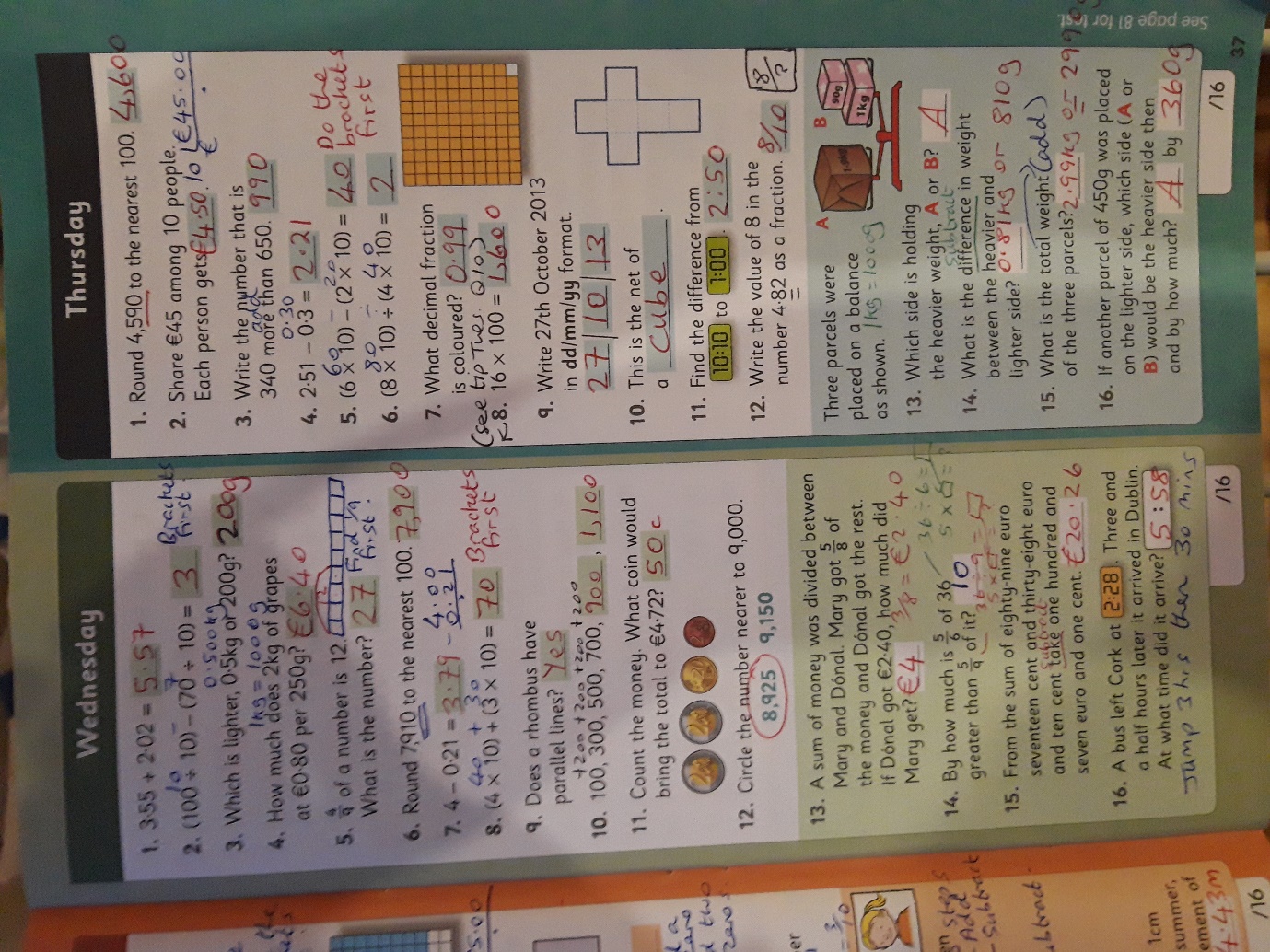 